Anotace volitelného předmětu pro žáky septimy A, 3.A4 a 3.B4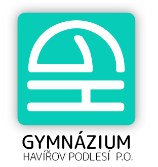 ve školním roce 2024/25Název předmětu:	Francouzský jazyk pro začátečníky - FJDélka semináře: jednoletý  (v případě dostatečného počtu zájemců možno pokračovat další rok)   Cíl semináře a cílová skupina: 3. ročníky a septima Tento volitelný předmět je určen studentům, kteří chtějí získat základy francouzského jazyka na úrovni A1podle Společného evropského referenčního rámce pro jazyky. Výuka bude zaměřena na porozumění psaného textu, namluvených nahrávek a především na aktivní komunikaci. Společně se budeme zabývat nejen praktickým jazykem, ale i kulturou Francie a jinýchfrankofonních zemí. K výuce budou studenti potřebovat učebnici  ÉDITO A1 (třetí vydání), ze které probereme 5 lekcí. Obsah: 1.    Seznámení s francouzským jazykemNacvičení výslovnosti, pozdravy, představení se, číslovky 1-31, dny v týdnu, měsíce a roční období.2. Lekce 1:  Umím se představitNárodnosti, tvoření ženského rodu, číslovky 32-100, zájmy a koníčky, slovesa avoir, être, s'appeler, parler, členy le/la/les/l', datum, názvy států, frankofonní osobnosti.3. Lekce 2: Moje rodinaBydlení, volný čas - pokračování, slovní zásoba týkající se hudby a kina, rodina, vztahy v rodině, sportování, profese, slovesa 1.časovétřídy.4. Lekce 3: Jídlo a potravinyPotraviny, nákupy, objednání jídla v restauraci, obchody, vyjádření množství, slovesa končící na -ir, nepravidelná slovesa aller, faire, payer.5. Lekce 4: Moje město	Ve městě, doprava, popis cesty, rozkazovací způsob, spojky: pour, parce que, mais, číslovky 	od 100 výše.6. Lekce 5: Můj byt	Oblečení, doplňky, barvy, materiál, zeptat se na cenu, počasí, blízká budoucnost slovesa 	vendre, acheter,  každodenní předměty, postavení adjektiv ve větě, rod a číslo substantivMetody:Frontální výuka, práce ve dvojicích, poslechová cvičení k nácviku správné výslovnosti, přízvuku a intonace, nácvik čtení a psaní, procvičování slovní zásoby frontálně i v dialozích, simulace skutečných komunikačních situací, práce s textem. Klasifikace:Průběžné testy z probraného učiva (zaměřené na slovní zásobu, gramatiku a pravopis), ústní zkoušení Pomocné kritérium: aktivita v hodináchVyučující:  Mgr. Michaela Lasková                                                                             Havířov, 21.12. 2023